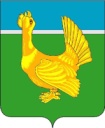 Администрация Верхнекетского районаПОСТАНОВЛЕНИЕО внесении изменений в постановление Администрации Верхнекетского района от 30.12.2014 № 1609  «Об утверждении порядка финансирования официальных физкультурных мероприятий и спортив-ных мероприятий,  организационно – методических мероприятий в сфере физической культуры и спорта, проводимых за счет средств местного бюджета»  В целях приведения муниципального нормативного правового акта в соответствие с законодательством Российской федерации, Уставом муниципального образования Верхнекетский район Томской области,ПОСТАНОВЛЯЮ:	1. Внести в постановление Администрации Верхнекетского района от 30.12.2014 № 1609  «Об утверждении порядка финансирования официальных физкультурных мероприятий и спортивных мероприятий, организационно-методических мероприятий в сфере физической культуры и спорта, проводимых за счет средств местного бюджета» следующие изменения:в порядке финансирования официальных физкультурных мероприятий и спортивных мероприятий, организационно-методических мероприятий в сфере физической культуры и спорта, проводимых за счет средств местного бюджета, утвержденном указанным постановлением (далее – Порядок):1) подпункт 1 пункта 3 изложить в следующей редакции: «1) участие спортивных сборных команд Верхнекетского района в областных, межрегиональных, межмуниципальных, всероссийских, международных официальных физкультурных мероприятиях и спортивных соревнований, включающих физкультурные мероприятия по внедрению Всероссийского физкультурно-спортивного комплекса «Готов к труду и обороне» (ГТО) (далее   комплекса ГТО), тренировочных мероприятиях»;2) пункт 4 изложить в следующей редакции:«4. За счет средств местного бюджета осуществляется финансирование расходов по участию спортивных сборных команд Верхнекетского района:в международных официальных физкультурных мероприятиях и спортивных мероприятиях, включенных в единый календарный план межрегиональных, всероссийских и международных физкультурных мероприятий и спортивных мероприятий, а также тренировочных мероприятиях по подготовке к ним;во всероссийских официальных физкультурных мероприятиях и спортивных мероприятиях, а также тренировочных мероприятиях по подготовке к ним;в межрегиональных, областных, межмуниципальных официальных физкультурных мероприятиях и спортивных мероприятиях и тренировочных мероприятиях по подготовке к ним;добавить четвертый абзац «в региональных официальных физкультурных мероприятиях и спортивных соревнованиях и межмуниципальных официальных физкультурных мероприятиях и спортивных соревнованиях, включающих физкультурные мероприятия по внедрению комплекса ГТО и тренировочных мероприятиях по подготовке к ним»;Основным условием финансирования вышеперечисленных мероприятий является включение их в единый календарный план международных, всероссийских и межрегиональных физкультурных мероприятий и спортивных мероприятий или в календарный план официальных физкультурных мероприятий и спортивных мероприятий Томской области и Верхнекетского района.»;	3) в приложении к Порядку:таблицу 3 «Нормы расходов на обеспечение питанием и жилыми помещениями участников, тренеров и представителей команд спортивных соревнований и физкультурных мероприятий, проводимых на территории Томской области» изложить в следующей редакции:3. Нормы расходовна обеспечение питанием и жилыми помещениями участников, тренеров и представителей команд спортивных соревнований и физкультурных мероприятий, проводимых на территории Томской области  	Таблицу 5  «Нормы расходов на обеспечение питанием волонтеров,   спортивной формой волонтеров, судей» изложить в следующей редакции:    5. Нормы расходов на обеспечение питанием добровольцев (волонтеров),   спортивной формой добровольцев (волонтеров), судей    	2. Настоящее постановление вступает в силу со дня его официального опубликования в информационном вестнике Верхнекетского района «Территория». Разместить постановление на официальном сайте Администрации Верхнекетского района. Глава Верхнекетского района                                                         С.А.АльсевичМорозова Л.В   2-17-76______________________________________________________________________________Дело-2, КМСиТ-1«24» ноября  2020 г.р.п. Белый ЯрВерхнекетского района Томской области                                   № 1095Место проведения спортивного соревнования или физкультурного мероприятияПредельная стоимость услуг проживания / питания в день (в рублях)муниципальное образование Верхнекетский район Томской области800 / 300муниципальные образования Томской области 800 / 400Вид расходовПредельная стоимость из расчета на одного человека  (в рублях)обеспечение питанием добровольцев (волонтеров)400спортивная форма (футболки, бейсболки)1 000